我校选拔2018暑期赴年澳大利亚阿德莱德大学英语文化学习项目报名通知为了给我校学生提供赴世界一流大学交流与学习的机会，我校组织2018年暑期赴阿德莱德大学为期两周的强化语言强化项目。项目期间，同学们将作为阿德莱德大学全日制学生注册，与当地学生一起进行英语课学习。现将相关事项通知如下：项目时间:2018年夏季暑期赴阿德莱德大学暑期学术学习说明:此项目为我校正式校内项目,全部费用,申请者直接递交给海外大学,中间无任何额外服务费用支出 项目介绍1、海外大学简介     澳洲八大名校之一的阿德莱德大学（University of Adelaide)，位于澳大利亚港市，南澳大利亚州首府，位于州东南部洛夫蒂山地与圣文森特湾间的滨海平原上，连续多年位列全球最宜居城市榜单前十位。阿德莱德大学已经有140年的历史，把传统的优势和现代艺术特色及丰富的学生生活相结合，是澳大利亚政府对大学生综合测评后推举的最优秀的四所大学之一。澳大利亚一共得9名诺贝尔奖获得者中，有5位来自阿德莱德大学。相关分析表明，就论文的影响力和引用数量而言，阿德莱德大学在11个研究领域中居世界前1%的优秀大学之列。2、项目内容优势1）快速提高语言能力：四周的英语学习，每周20小时课堂学习（周一至周五，上午或者下午），快速提高英语交流，以及英语学习方法，包括听说读写；2）结业证明：评估方式为正规测试（formal test）或者口语报告（oral presentation），并且颁发项目证书；3）深入当地文化。由校方安排与澳大利亚寄宿家庭同住，感受当地最地道的文化；高质量的支持服务。包括寄宿家庭机场接送、安排欢迎宴会以及学习结束后的晚宴和结业仪式；4）语言与文化融合。游览国家级野生动物园及校方组织舞会（bushdance）等一系列活动。二、项目申请1、项目时间Option1 （两周）：2018年7月16日-2018年7月27日（需要达到15人才能成团出发）Option 2（四周）： 2018年7月16日-2018年8月10日（无成团人数要求）申请截止日期:2018年5月15日2、申请条件有一定英语基础的全日制在校大学生，想去体验澳洲名校和语言学习者3、参考费用： Option1：3540澳元 Option 2：4880澳元（包括学费、材料费、证书费、住宿费、寄宿家庭三餐费、阿德莱德校方安排的活动及旅游等相关费用）（不包括签证申请费及培训费、个人花销、机票、保险费用）联系信息项目咨询与报名：028-64230605(9:00AM-15:00PM，工作时间) 请在工作时间内联系。更多详情信息及问题解答，请关注远学官方网站www.yuanxue.org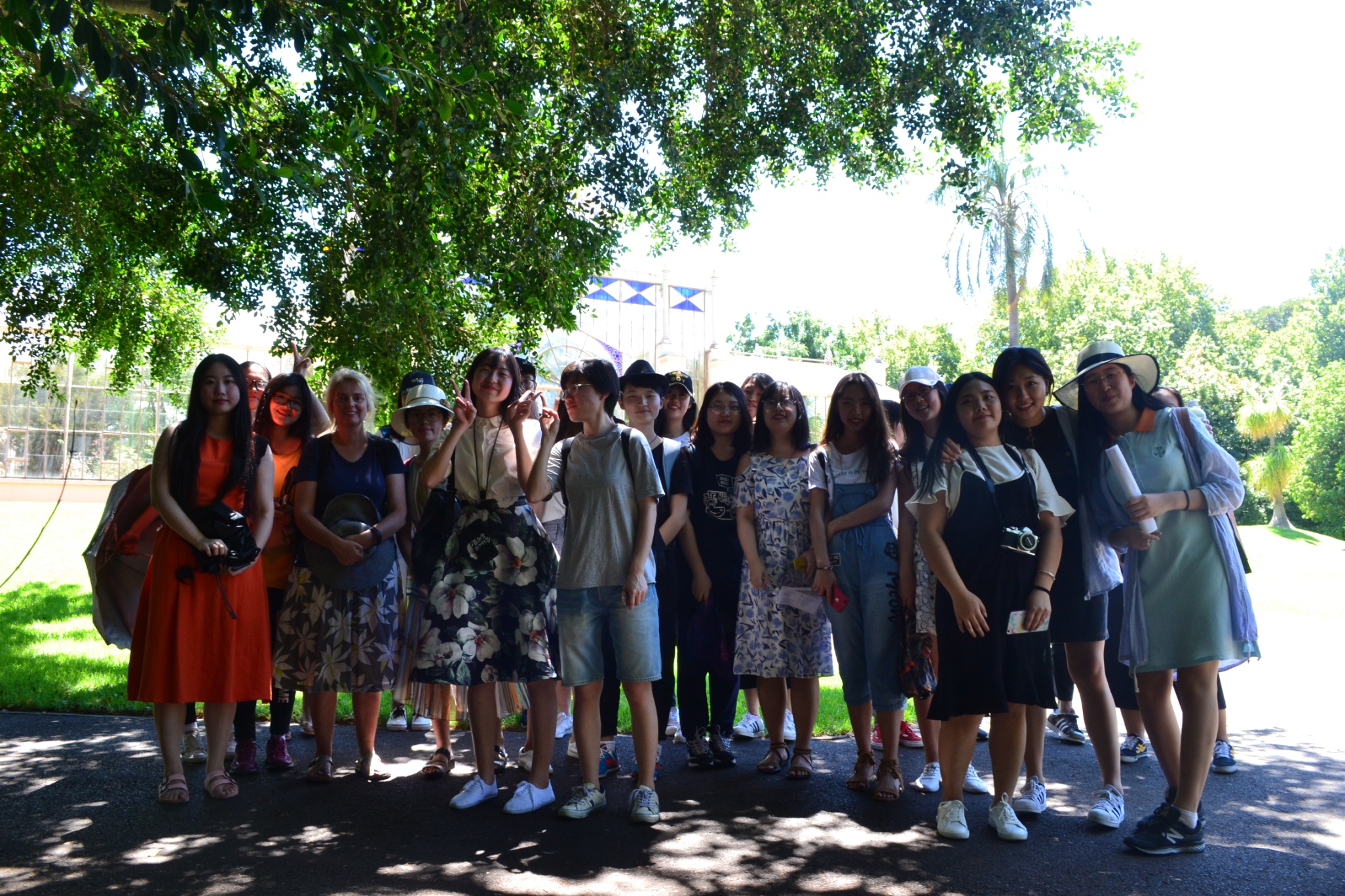 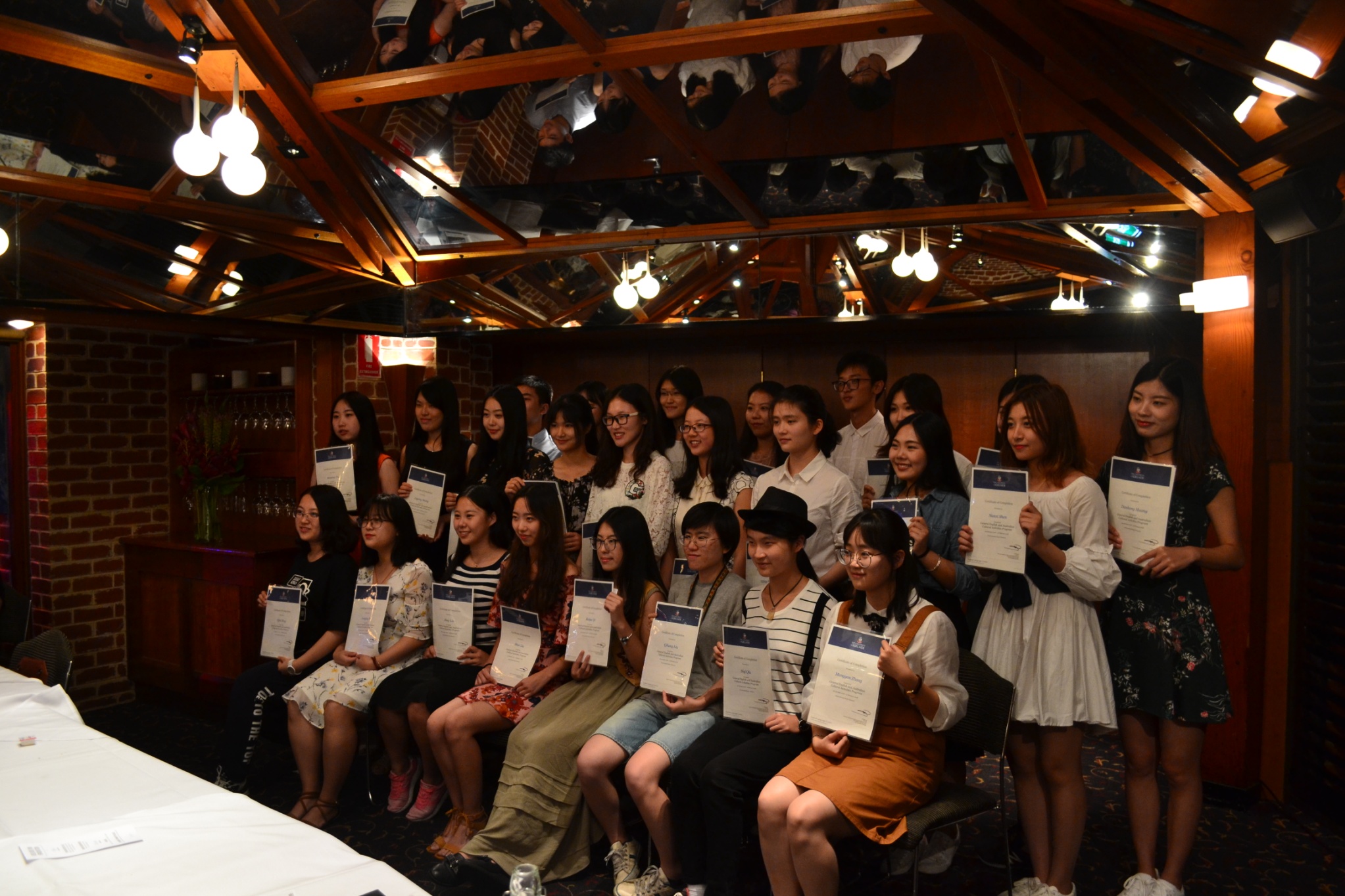 